Муниципальное бюджетное дошкольное образовательное учреждениеГрязовецкого муниципального округа Вологодской области«Центр развития ребёнка - детский сад №1»Дополнительная общеобразовательная общеразвивающая программа социально-гуманитарной направленности«Весёлые закорючки»(Подготовка  руки к письму)Возраст детей: 5-6 летСрок реализации: 9 месяцевУровень программы: стартовый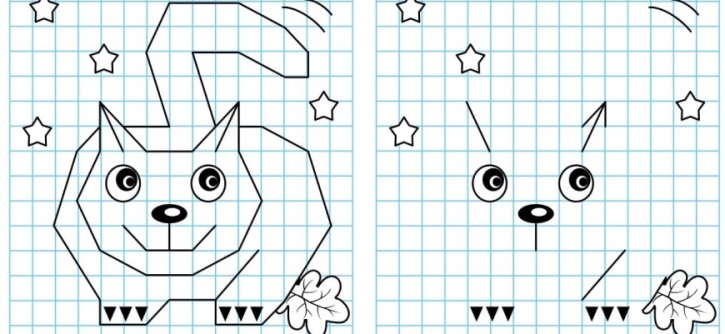 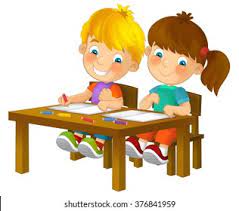 Автор программы: Максимова Г Н.г. Грязовец2023гДополнительная общеобразовательная общеразвивающая программа социально-гуманитарной направленности «Весёлые закорючки» разработана в соответствии со следующими нормативными документами и методическими рекомендациями:Распоряжение Правительства РФ от 31.03.2022 N 678-р <Об утверждении Концепции развития дополнительного образования детей и признании утратившим силу Распоряжения Правительства РФ от 04.09.2014 N 1726-р> (вместе с "Концепцией развития дополнительного образования детей до 2030 года")Порядок организации и осуществления образовательной деятельности по дополнительным общеобразовательным программам, утверждён приказом Министерства просвещения Российской Федерации №196 от 09.11.2018г., вступил в силу 11.12.2018;Приказ Министерства просвещения РФ от 3.09.2019 № 467 «Об утверждении целевой модели развития региональных систем дополнительного образования детей» (согласован в Министерстве юстиции РФ 06.12.2019);Методические рекомендации по проектированию дополнительных общеразвивающих программ (включая разноуровневые программы), письмо Министерства образования и науки РФ от 18.11.2015 №№ 09-3242;Приказ Министерства Просвещения РФ от 30.09.2020 №533 «О внесении изменений в Порядок организации и осуществления образовательной деятельности по дополнительным программам, утвержденный приказом Министерства просвещения Российской Федерации от 9 ноября 2018г. №196»I. Комплекс основных характеристик дополнительной общеобразовательной общеразвивающей программы1.1. Пояснительная запискаНаправленность программы: социально-педагогическая.Актуальность. Заключается в том, что неподготовленность к письму, недостаточное развитие речи, мелкой моторики, зрительного восприятия, внимания, может привести к возникновению негативного отношения к учебе, тревожного состояния ребенка в школе. Поэтому в дошкольном возрасте важно развивать механизмы, необходимые для овладения письмом, создать условия для накопления ребенком двигательного и практического опыта, развития навыков ручной умелости. «История письма ребенка начинается значительно раньше того момента, когда учитель впервые вкладывает ему в руки карандаш и показывает, как надо писать буквы» - считал известный русский психолог Л.С. Выготский. Принимая во внимание запросы родителей старшей группы, была разработана программа дополнительного образования «Весёлые закорючки» (подготовка руки к письму).Новизна программы, педагогическая целесообразность заключается в использовании развивающих упражнений и познавательного материала из различных областей знаний. Деятельность кружка направлена на всестороннее развитие ребенка. Методика программы позволяет детям интенсивно заниматься и не утомляться за счет постоянной смены видов деятельности и переключения внимания. Занятия в кружке направлены на развитие всех необходимых психологических компонентов готовности ребенка к школе: познавательных процессов, коммуникативных навыков, эмоционально-волевой сферы и мелкой моторикиОтличительные особенности программыОсобенностью данной программы является комплексный подход в решении поставленной цели и задач. Занятия имеют определённую структуру построения, которая позволяет детям ненавязчиво, но эффективно усваивать и приобретать различные знания, умения и навыки. Сменяемость этапов работы на занятии позволяет педагогу поддерживать живой интерес к занятию и решать свои задачи в разных областях познания.Адресат программы. Программа рассчитана на детей старшей группы в возрасте 5 -6 лет. Количество человек в группе: 8-10 человек.Объем программы программа рассчитана на 8 месяцев. Данный курс предусматривает 32 занятия в год. Программа включает 2 модуля:1 модуль – 12 занятий (с октября по декабрь включительно)2 модуль - 20 занятий (с января по май включительно)Формы обучения:Форма обучения: очнаяФорма организации занятий – специально организованная деятельность педагога с детьми. Форма занятий – коллективная, подгрупповая и индивидуальная в зависимости от темы занятия.Количество занятий: 1 раз в неделю по 20-25  минут – 32 занятия в год.Программой предусмотрено проведение теоретических и практических занятий.Основные организационные формы:• непосредственно-образовательная деятельность;• в свободной деятельности;• тестирование по способностям детей в подготовке  руки к письму.Срок реализации программы Программа рассчитана на 8 месяцев обучения с 1 октября по май включительно.Режим занятий. Периодичность занятий: 1 раз в неделю по 20-25  минут.1.2. Цель и задачиЦель программы: совершенствовать умение детей ориентироваться в пространстве, развивать моторику рук, способствовать освоению способов построения графических изображений геометрических фигур.Задачи программы:Обучающие: подготовка ребенка к письмуучить разбивать фигуры на части, воссоздавать фигуру из частей, преобразовывать форму фигур Развивающие;развивать мелкую моторику пальцев рук путем работы с карандашом выполнения графических заданий, пальчиковых игр, штриховок и т.д.развивать индивидуальные способности, креативность, самостоятельность у детей дошкольного возраста посредством организации кружковой работыразвивать зрительно - моторную координацию;развивать чувство ритма посредством ритмических рисунковразвивать пространственную ориентировкуВоспитательные:интерес к занятиям изобразительной и творческой деятельностиорганизованность, усидчивость и аккуратность в работе1.3. Содержание программыУчебный планИтого: теория – 3,25ч.Практика -16.75ч.Всего: теория – 6ч., практика -26 ч.Содержание учебного плана:МОДУЛЬ 1Тема 1: «Здравствуй карандаш»Теория: Познакомить детей с правильным хватом карандаша пальцами рук, правильная посадка, положение листа.Практика: Знакомимся с правилами при письме. Тема 2: Ориентировка на листе бумаги«Здравствуй, карандаш»Теория: Правила при письме. Ориентировка на листе бумаги.Практика: Рисование на листе бумаги в клеточку.Тема 3: «Веселый дождик»Теория: Формировать пространственную ориентацию на листе бумаги, умение правильно держать карандаш, проводить вертикальные линии сверху вниз, не отрывая карандаш от листа бумаги.Практика: Рисование  вертикальных линий.Тема 4: «Дождик тише, дождик громче»Теория: Продолжать учить правильно держать карандаш, придавать телу правильное положение, формировать пространственную ориентацию налистке бумаги (справа, слева, в центре, в верху, внизу) Учить проводить линии сверху вниз регулируя нажим на карандаш.Практика: Регулировка  нажима на карандаш.Тема 5: «Рисование по точкам»Теория: Учить детей обводить рисунок по точкам, не отрывая карандаш от  бумаги, развивать   пространственное  видение, заштриховывать рисунок аккуратно  в пределах контура рисунка.Практика: Рисование по точкам.Тема 6:  «Строим забор»  Теория:  Учить детей «строить» забор из палочек слева направо, беря по одной палочке правой рукой, выкладывать их на полоску на расстоянии друг от друга, рисовать забор также слева направо, проводя вертикально линии сверху вниз, от верхней полоски к низшей, не заходя за нихПрактика: Рисуем вертикальные линии.Тема 7: «Разукрашиваем забор»Теория: Учить проводить вертикальные линии сверху вниз, меняя нажим на карандаш (слабо, сильнее, сильно), рисовать в ограниченном пространстве. Развивать моторные движения и действияправой и левой руки.Практика: Регулируем нажим на карандаш.Тема 8: «Цыплята гуляют на лужайке» Теория: Учить рисовать линии (травку) сверху вниз слева направо в ограниченном пространстве, раскрашивать в пределах контура рисунка. Следить за позой ребенка,   положением бумаги и карандаша.Практика: Раскрашиваем рисунокТема 9: «Дорожка»Теория: Учить детей понимать словесные  установки педагога, выполнять движение по показу, рисовать прямые горизонтальные линии слева на право не отрывая карандаш от бумаги. Продолжать развивать согласованное действие обеих рук.Практика: Рисование горизонтальных линий.Тема 10: «Дорожки для автомобилей»»  Теория: Продолжать учить проводить горизонтальные линии слева на право, не отрывая карандаш от бумаги, формировать умение пространственной ориентации, развивать мелкую моторику руки.Практика: Рисование горизонтальных линий.Тема 11:« Чудесный платочек»Теория: Познакомить с пунктирной линией, учить правильно ее рисовать. Продолжать формировать умение правильно держать карандаш. Следить за позой ребенка, положением бумаги на столе.Практика: Рисование пунктирных линий.Тема 12: «Украсим платочек»Теория: Продолжать формировать умение правильно рисовать пунктирную линию, используя ее для украшения платочка, регулировать нажим на карандаш (слабо, сильнее, сильно), развивать моторные умения и гибкость рук.Практика: Украшение платочка пунктирными линиями.МОДУЛЬ 2Тема 13: «Расчески для куклы»Теория: Развивать зрительно-моторную координацию, чувство пространства, умение соблюдать на листе бумаги направление линий (вертикальные, горизонтальные, наклонные) рисуя по образцу.Практика: Вертикальные, горизонтальные, наклонные линии.Тема 14: «Штриховка горизонтальными линиями»Теория: Познакомить детей с правилами штриховки: проводить линии только в заданном направление, не выходя за контуры фигуры (квадрата, прямоугольника). Соблюдать параллельность линий. Продолжать активизировать моторику рук при помощи пальчиковой гимнастикиПрактика: Рисование горизонтальных линий.Тема 15: «Штриховка вертикальными линиями»Теория: Учить детей рисовать вертикальные штрихи, увеличивая и уменьшая высоту линии, постепенно заштриховывая треугольник. Продолжать развивать мышцы пальцев и кистей рук.Практика: Рисовать вертикальные штрихи, увеличивая и уменьшая высоту линии.Тема 16: «Елочка - зеленая иголочка»Теория: Развивать воображение зрительно-моторную координацию, чувство пространства, умение соблюдать направление линии.Практика: Рисование наклонных линий.Тема 17: «Заштрихуй рисунок»Теория: Продолжать формировать умение штриховать
только в заданном направление, не выходить за контуры фигуры, соблюдать параллельность линей, не сближать штрихи.Практика: Тема 18: «Волшебный клубочек»Теория: Учить «разматывать» и «сматывать» клубочки по точкам в направление стрелок.Практика: Рисование клубочков, спирали.Тема 19: «Танк» Теория: Формировать зрительно-моторную координацию, умениеориентироваться в пространстве листа.Практика: Открытка для папы.Тема 20: «Веселый снеговик»Теория: Закрепить умение рисовать предметы круглой формы,продолжать формировать зрительно-моторную координацию, умение ориентироваться в пространстве листа.Практика: Рисование  веселого снеговика.Тема 21: «Цветы для мамы»Теория: Вырезать лепестки круглой формы из бумаги сложенной несколько раз.Практика: Изготовление открытки для мамы.Тема 22: «Платье для куклы»Теория: Учить самостоятельно рисовать колечки, кружки разных размеров украшая ими вырезанный силуэт платья.Практика: Рисование круглой формы.Тема 23: «Украсим шапочки»Теория: Закрепить умение проводить линии разных видов (вертикальные, горизонтальные, волнистые, пунктирные). Развивать зрительно-моторную координацию.Практика: Рисование линий разных видов.Тема 24: «Села птичка на окошко»Теория: Продолжать формировать умение обводить рисунки точно по линиям. Правильно держать карандаш, раскрашивать в пределах контура.Практика: Раскрашивание рисунка.Тема 25: «Ракета»Теория: Продолжать совершенствовать умение детейобводить рисунок по точкам, не отрывая карандаш от бумаги, раскрашивать рисунок аккуратно, соотносить направление штрихов с формой рисунка. Формировать зрительно-моторную координацию.        Практика:  Дорисовка по точкам.Тема 26: «Такие разные фигуры»Теория: Учить выполнять штриховку в разных направлениях.Практика: Заштриховывать фигуры разными способами: горизонтальными, вертикальными, наклонными,волнистыми линиями.Тема 27: «Узоры на коврике»Теория: Продолжать формировать умение ориентироваться на листе бумаги, самостоятельно рисовать графические узоры по образцу. Развивать зрительно-моторную координацию.Практика: Рисование графических узоров.Тема 28: «Путешествие божьей коровки»Теория: Закрепить понятие пространственных ориентации: справа налево, правый верхний и левый нижний углы, сверху вниз, слева на право, наклонные линии. Развивать умение дорисовывать и располагать изображение на всем листе бумаги, раскрашивать аккуратно в пределах контура рисунка.Практика: Дорисовка.Тема 29: «Весенние ручейки»Теория: Воспитывать у детей эстетическое восприятие, любовь к природе, стремление передавать ее в рисунке, располагать рисунок на широком пространстве листа, закрепить умение проводить линии в разных направлениях.Практика: Рисование весенней картины.Тема 30: «Кораблик качается на волнах»Теория:  Закрепить умение рисовать волнистую линию. Раскрашивать в пределах контура. Умение ориентироваться в пространстве.Практика: Рисование волнистых линий.Тема 31: «Рисование по замыслу»Практика: Закрепить умение детей самостоятельно выбирать содержание рисунка, располагать предметы, передавать несложный сюжет, аккуратно закрашивать, используя приёмы штриховки сверху вниз, слева направо.Тема 32: «Итоговое занятие»Практика: Закрепить знания детей по изученным ранее темам.1.4 Планируемые результаты к концу года:Дети будут знать:гигиенические правила письма (посадка, положение рук при письме, положение ручки, тетради)правила работы с тетрадьюДети будет уметь:правильно сидеть за столом во время письмаправильно располагать рабочую тетрадьправильно держать карандаш и ручкупроводить различные линии (прямые, ломаные, изогнутые)ориентироваться на листе бумаги в клеткуДети смогут решать следующие жизненно-практические задачи через:Развитие коммуникативных навыковРазвитие мелкой моторики, глазомера, координации рукРазвитие наблюдательностиРазвитие элементарного самоконтроля своих действийРазвитие инициативности и самостоятельностиРебёнок способен проявлять:Усидчивость при выполнении работЭмоциональную отзывчивостьДоброжелательность2. Комплекс организационно-педагогических условий2.1 Календарно-учебный график:2.2. Условия реализации программы:Помещение группы.Комплект взрослой мебели, комплекты детской мебели (столы и стулья), шкаф для хранения документации, пособий, оборудования.Программа может быть успешно реализована при наличии следующих материалов и оборудования: Материалы, оборудованиеТетрадь в крупную клеткуРучка шариковая с синей пастойКарандаш простойКарандаши цветныеНабор счётных палочек.Технические средстваМагнитофонКомпьютерМультимедийный проекторноутбук,демонстрационная доска, дидактический материал в соответствии с темами занятийнаглядный и раздаточный материал, в соответствии с темой занятияМетодическая  литература, научно-популярная литература, дидактические пособия, наглядный материал.2.3. Кадровое обеспечениеПедагог, осуществляющий образовательную деятельность по дополнительной программе, имеет среднее профессиональное образование, высшую квалификационную категорию.2.4. Формы аттестации:творческие работыбеседыдидактические игрыразвлеченияитоговое мероприятие2.5. Оценочные материалы:В конце года проводится итоговая диагностика (см. приложение1). Эффективность дополнительной общеразвивающей программы «Готовим руку к письму» оценивается диагностическими методиками, за основу которых взята разработанная и апробированная методика Л. И. Переслени и Е.М. Мастюковой с балльно-уровневой системой оценки.  В рамках занятий кружка применяются следующие виды контролявводный,текущий,итоговый.Вводный и итоговый контроль проводятся в начале и в конце учебного года (соответственно октябрь и май). Все полученные результаты   фиксируются в таблице по каждому ребенку:Текущий контроль осуществляется во время занятий по наблюдению за качеством выполнения заданий детьми.2.6. Методические материалы:Программа предполагает использование следующих педагогических технологий:деятельностного подхода (опора на ведущий вид деятельности - игру);индивидуального подхода;системности (затрагиваются все стороны психофизического развития ребенка);последовательности изложения материала (его подача от простого к сложному и логическую связь всех тем и этапов занятий между собой);интегративности (соединение различных видов деятельности в единый комплекс как всего курса в целом, так и каждого занятия в отдельности).Методическими материалами служат публикации, пособия, специальная литератураВенгер Л.А., Венгер А.Л. Домашняя школа. – М.: Знание, 1994.Безруких М.М. Обучение письму: книга для учителя. – М.: Просвещение, 1997.Баренцова Н. Готовим руку к письму, журнал «Дошкольное воспитание». 1996-№2, с.89.Безруких М.М., Ефимова С.П. Упражнения для занятий с детьми, имеющими трудности при обучении письму. – Тула: Арктоус, 1997.Большакова С.Е. Формирование мелкой моторики рук: Игры и упражнения. - М.: «ТЦ Сфера», 2006.Бортникова Е.Ф. Мои первые прописи (для детей 3-4 лет). Тетрадь. – Екатеринбург: ООО «Издательский дом Литур», 2009.Наборы наглядных пособий по темам программыМетодические разработки и памяткиКонспекты занятий, подборки текстов сказок, рассказов, стихотворений, чистоговорок, пальчиковых игр, игрового массажа.Для достижения поставленной цели и реализации задач программы используются следующие методы: информационно-рецептивный; репродуктивный метод;проблемный метод; эвристический поисковыйПедагогические технологии:Дополнительная общеразвивающая программа разработана в соответствии с современными образовательными технологиями: Личностно-ориентированная технология, которая реализуется через психологическую поддержку, организацию учебного процесса на основе глубокого уважения к личности ребенка, учете особенностей его индивидуального развития, отношения к нему как к сознательному, полноправному участнику образовательного процессаЗдоровьесберегающая технология, реализующуюся через организацию динамических пауз, релаксацию, различные виды гимнастик: пальчиковую, для глаз, дыхательную, бодрящую. Игровая технология реализуется через дидактические игры, создание проблемных ситуаций с элементами самооценки.Информационно-коммуникационная технология, которая применяется: при подготовке и проведении занятий; оформления консультаций для родителей; подбор дополнительного познавательного материала; обмен опытом, знакомство с наработками других педагогов; оформление документации, отчётов; создание презентаций в программе Рower Рoint для повышения эффективности образовательного процесса с детьми и педагогической компетенции родителей в процессе проведения родительских собраний. 2.7. Воспитательный компонент2.7.1. Цель и особенности организуемого воспитательного процесса в ДОО.Занятия по подготовке руки к письму в детском саду являются эффективным воспитательным инструментом. И очень важно, чтобы воспитатель не только научил дошкольника  правильно держать карандаш и ручку , но и смог привить ему «чувство языка», понимание законов его построения и умение ими пользоваться.Навыки сотрудничества, приобретенные дошкольником, имеют большое значение для его дальнейшего обучения в школе, так как весь процесс обучения выстраивается через совместную деятельность педагогов и учащихся. Игровая ситуация требует от каждого включённого в неё определённой способности к коммуникации; способствует сенсорному и умственному развитию, усвоению лексико-грамматических категорий родного языка, а также помогает закреплять и обогащать приобретённые знания, на базе которых развиваются речевые возможности. От того, как ребёнок в дошкольном возрасте научиться владеть карандашом, во многом зависят его дальнейшие успехи в школе.Таким образом, занятия по подготовке руки к письму можно считать той средой, которая способствует формированию и развитию качеств, необходимых дошкольнику для перехода на новый вид деятельности – учебной.Цель данного воспитательного процесса обучения -  помочь детям  старшего дошкольного возраста подготовить руку к письму и сформировать определенные графические навыки для овладения базовыми навыками каллиграфии в школе.Задачи:1.Развить зрительно-моторную координацию, мышление, внимание, память, речь, слуховое восприятие.2.Формировать терпение, усердие, усидчивость, желание учиться в школе.3.Воспитывать навыки общения со взрослыми и детьми.2.7.2. Формы и содержание деятельности2.7.3. Планируемые результатыПо окончании реализации программы обучающийся:любознательный, наблюдательный, испытывающий   потребность в самовыражении, в том числе творческом, проявляющий активность, самостоятельность, инициативу в познавательной, игровой, коммуникативной и продуктивных видах деятельности на основе традиционных ценностей российского общества.дружелюбный и доброжелательный, умеющий слушать и слышать собеседника, способный взаимодействовать со взрослыми и сверстниками на основе общих интересов и дел.проявляющий трудолюбие при выполнении поручений и в самостоятельной деятельности.Список литературы:1.Примерная основная образовательная программа дошкольного образования «Мир открытий» / науч. рук. Л.Г. Петерсон / под общей ред. Л.Г. Петерсон, 2.Венгер Л.А., Венгер А.Л. Домашняя школа. – М.: Знание, 1994.Баренцова Н. Готовим руку к письму, журнал «Дошкольное воспитание». 1996-№2, с.89.Большакова С.Е. Формирование мелкой моторики рук: Игры и упражнения. - М.: «ТЦ Сфера», 2006.Бураков Н.Б. Линии и штрихи. Экспресс-диагностика по подготовки руки к письму (для детей 4-7 лет). – М.: изд. Бураков-Пресс, 2011.Гризик Т.И. Подготовка ребёнка к обучению письму. - М.: Просвещение, 2007.Филиппова С. О. Подготовка дошкольников к обучению письму. Влияние специальных физических упражнений на эффективность формирования графических навыков. Методическое пособие. -  Спб: Детство -  Пресс, 1999.Интернет-ресурсы:MAAM.RU [Электронный ресурс]. – Режим доступа: http://www.maam.ru Учебно-методический КАБИНЕТ [Электронный ресурс]. – Режим доступа http://ped-kopilka.ru/blogs/romanevich-tatjana/konspekt-zanjatija-nod-lepka-korovki.htmlПриложение 1ХАРАКТЕРИСТИКА ОРГАНИЗАЦИОННО-ПЕДАГОГИЧЕСКИХ УСЛОВИЙФормами подведения итогов являются: промежуточная и итоговая диагностики. Для отслеживания успешности овладения учащимися содержанием программы используется педагогическое наблюдение и педагогический анализ результатов активности обучающихся на занятиях, выполняемых ими заданий. Основная задача диагностики – выявить индивидуальные особенности развития каждого ребенка.Рекомендуемые задания для диагностики:Развитие мелкой моторикиУпражнения «Кольцо», «Зайчик» - пальцы зажаты в кулак, указательные и средний пальцы выпрямлены (комбинацию из пальцев выполняет по показу).«Сделай бусы» нанизывание мелких и крупных бусин (оценивается быстрота, создание рисунка).Завязывание шнурков разной величины.Застегивание пуговиц (5шт) разного размера.Ориентировка в пространствеПродолжить узор по клеточкам.Д/И «Найди, где спрятано?».Срисовывание образцаЗадания на листе бумаги в клетку, в линейкуДорисовывание второй половины рисунка (зеркальной отражение).ШтриховкаВыполняется штриховка в разных направлениях, разных форм.Оценивается параллельность линий, соблюдение расстояний между ними, сохранение направления, соблюдение контура изображения.Графический диктантГрафический диктант по словесной инструкции.Критерии оценки деятельности ребенка:Все результаты фиксируются в виде условных символов и заносятся в таблицу:навык полностью сформирован.навык сформирован не полностью, находится в стадии формирования.навык не сформирован.СодержаниеСодержаниеСодержаниеКомплекс основных характеристик дополнительной общеобразовательной общеразвивающей программы3Пояснительная записка (общая характеристика программы)3Цель и задачи программы4Содержание программы5Планируемые результаты132.Комплекс организационно-педагогических условий132.1.Календарный учебный график132.2.Условия реализации программы152.3.Кадровое обеспечение152.4.Формы аттестации162.5. Оценочные материалы162.6.Методические материалы172.7.Воспитательный компонент182.7.1Цель и особенности организуемого воспитательного процесса в ДОО.182.7.2Формы и содержание деятельности192.7.3.Планируемые результаты193.Список литературы204Приложение21№Название темыНазвание темыКоличество часов (занятий)Количество часов (занятий)Количество часов (занятий)Формы контроля№Название темыНазвание темыТеорияПрактикаВсегоФормы контроля1 МОДУЛЬ1 МОДУЛЬ1 МОДУЛЬ1 МОДУЛЬ1 МОДУЛЬ1 МОДУЛЬ1 МОДУЛЬ1.1.«Здравствуй карандаш»0,50,51Познакомить детей с правильным хватом карандаша пальцами рук, правильная посадка, положение листа.2.2.Ориентировка на листе бумаги«Здравствуй, карандаш»0,250,751Развитие практических умений и навыков детей при создании заданного образа.3.3.«Веселый дождик»0,250,751Проводить вертикальные линии сверху вниз, не отрывая карандаш от листа бумаги.4.4. «Дождик тише, дождик громче»0,250,751Регулируем нажим на карандаш.5.5.«Рисование по точкам» 0,250,751Обводить рисунок по точкам, не отрывая карандаш от  бумаги6.6.«Строим забор»011Рисование вертикальных линий.7.7.«Разукрашиваем забор»0,250,751Регулируем нажим на карандаш8.8.«Цыплята гуляют на лужайке»0,250,751Рисовать линии (травку) сверху вниз слева направо в ограниченном пространстве.9.9.«Дорожка»0,250,751Развивать согласованное действие обеих рук.10.10.«Дорожки для автомобилей»011Формировать умение пространственной ориентации11.11.«Чудесный платочек»0,250,751Познакомить с пунктирной линией.12.12.«Украсим платочек»0,250,751Пунктирные линии, регулировать нажим на карандаш.Итого: теория – 2,75Практика – 9,252 МОДУЛЬИтого: теория – 2,75Практика – 9,252 МОДУЛЬИтого: теория – 2,75Практика – 9,252 МОДУЛЬИтого: теория – 2,75Практика – 9,252 МОДУЛЬИтого: теория – 2,75Практика – 9,252 МОДУЛЬИтого: теория – 2,75Практика – 9,252 МОДУЛЬИтого: теория – 2,75Практика – 9,252 МОДУЛЬ13.13.«Расчески для куклы»011Умение соблюдать на листе бумаги направление линий.14.14.«Штриховка горизонтальными линиями»0,250,751Проводить линии только в заданном направление, не выходя за контуры фигуры.15.15. «Штриховка вертикальными линиями»0,250,751Рисовать вертикальные штрихи, увеличивая и уменьшая высоту линии.16.16.«Елочка - зеленая иголочка» 0,250,751Умение соблюдать направление линии.17.17.«Заштрихуй рисунок»0,250,751Соблюдать параллельность линей,
не сближать штрихи.18.18.«Волшебный клубочек»0,250,751Учить «разматывать» и «сматывать» клубочки по точкам в направление стрелок.19.19.«Танк» (Открытка для папы)0,250,751Формировать зрительно-моторную координацию, умение ориентироваться в пространствелиста.20.20.«Веселый снеговик»0,250,751Продолжать формировать зрительно-моторную координацию.21.21.«Цветы для мамы» (аппликация)0,250,751Вырезать лепестки круглой формы из бумаги сложенной несколько раз.22.22.«Платье для куклы»0,250,751Рисование круглой формы.23.23.«Украсим шапочки»0,250,751Умение проводить линии разных видов - вертикальные, горизонтальные, волнистые,
пунктирные.24.24.«Села птичка на окошко»011Формировать умение обводить рисунки точно по линиям25.25.«Весенние ручейки» 011Располагать рисунок на широком пространстве листа.26.26.«Такие разные фигуры»0,250,751Заштриховывать фигуры разными способами: горизонтальными, вертикальными, наклонными,волнистыми линиями.27.27.«Узоры на коврике»0,250,751Формировать умение
ориентироваться на листе бумаги28.28.«Путешествие божьей коровки»011Закрепить понятие пространственных ориентации: с право на лево, правый верхний и левый нижний углы, сверху вниз, слева на право, наклонные линии.29.29.«Чудная картина»011Обводить рисунок по точкам, не отрывая карандаш от бумаги.30.30.«Кораблик качается на волнах»0,250,751Учить рисовать волнистую линию, слева на право.31.31.«Рисование по замыслу»011Умение детей самостоятельно выбирать содержание рисунка, располагать предметы, передавать не сложный сюжет32.32.Подведение итогов.011МониторингДатаВремяФорма работыТема занятияФорма контроляМесто проведения1 МОДУЛЬ1 МОДУЛЬ1 МОДУЛЬ1 МОДУЛЬ1 МОДУЛЬ1 МОДУЛЬ03.10.15.45-16.10Практическое«Здравствуй карандаш»Педагогический анализ результатов активности воспитанников на занятиях, выполняемых ими заданийГрупповая комната10.1015.45-16.10ПрактическоеОриентировка на листе бумаги«Здравствуй, карандаш»Педагогический анализ результатов активности воспитанников на занятиях, выполняемых ими заданийГрупповая комната17.1015.45-16.10Комбинированное«Веселый дождик»Педагогическое наблюдениеГрупповая комната24.1015.45-16.10Комбинированное«Дождик тише, дождик громче»Педагогическое наблюдениеГрупповая комната07.1115.45-16.10Комбинированное«Рисование по точкам»Педагогическое наблюдениеГрупповая комната14.1115.45-16.10Комбинированное«Строим забор»  Педагогическое наблюдениеГрупповая комната21.1115.45-16.10Комбинированное«Разукрашиваем забор»Педагогическое наблюдениеГрупповая комната28.1115.45-16.10Комбинированное«Цыплята гуляют на лужайке»Педагогическое наблюдениеГрупповая комната05.1215.45-16.10Комбинированное«Дорожка»Педагогическое наблюдениеГрупповая комната12.1215.45-16.10Комбинированное«Дорожки для автомобилей»»  Педагогическое наблюдениеГрупповая комната19.1215.45-16.10Комбинированное«Чудесный платочек»Педагогическое наблюдениеГрупповая комната26.1215.45-16.10Комбинированное«Елочка - зелёная иголочка»Педагогическое наблюдениеГрупповая комната2 МОДУЛЬ2 МОДУЛЬ2 МОДУЛЬ2 МОДУЛЬ2 МОДУЛЬ2 МОДУЛЬ09.0115.45-16.10Комбинированное«Расчески для куклы»Педагогическое наблюдениеГрупповая комната16.0115.45-16.10Комбинированное«Штриховка горизонтальными линиями»Педагогическое наблюдениеГрупповая комната23.0115.45-16.10Комбинированное«Штриховка вертикальными линиями»Педагогическое наблюдениеГрупповая комната30.0115.45-16.10Комбинированное«Украсим платочек»Педагогическое наблюдениеГрупповая комната06.0215.45-16.10Комбинированное«Заштрихуй рисунок»Педагогическое наблюдениеГрупповая комната13.0215.45-16.10Комбинированное«Волшебный клубочек»Педагогическое наблюдениеГрупповая комната20.0215.45-16.10Комбинированное«Танк»Педагогическое наблюдениеГрупповая комната27.0215.45-16.10Комбинированное«Веселый снеговик»Педагогическое наблюдениеГрупповая комната05.0315.45-16.10Комбинированное«Цветы для мамы»Педагогическое наблюдениеГрупповая комната12.0315.45-16.10Комбинированное«Платье для куклы»Педагогическое наблюдениеГрупповая комната19.0315.45-16.10Комбинированное«Украсим шапочки»Педагогическое наблюдениеГрупповая комната26.0315.45-16.10Комбинированное«Села птичка на окошко»Педагогическое наблюдениеГрупповая комната09.0415.45-16.10Комбинированное «Ракета»Педагогическое наблюдениеГрупповая комната16.0415.45-16.10Комбинированное«Такие разные фигуры»Педагогическое наблюдениеГрупповая комната23.0415.45-16.10Комбинированное«Узоры на коврике»Педагогическое наблюдениеГрупповая комната30.0415.45-16.10Комбинированное«Путешествие божьей коровки»Педагогическое наблюдениеГрупповая комната07.0515.45-16.10Комбинированное«Весенние ручейки»Педагогическое наблюдениеГрупповая комната14.0515.45-16.10Комбинированное«Кораблик качается на волнах»Педагогическое наблюдениеГрупповая комната21.0515.45-16.10Комбинированное«Рисование по замыслу»Педагогическое наблюдениеГрупповая комната28.0515.45-16.10ПрактическоеДиагностика итоговое занятиеПедагогический анализ результатов активности воспитанников на занятиях, выполняемых ими заданийГрупповая комната№ п/пФ.И. ребенка№ заданияНачало годаКонец года№ п/пНаименование мероприятия, событияФорма проведения, содержание деятельностиСроки проведения1.27 ноября – День матери в РоссииТворческая работа ««Цыплята гуляют на лужайке»»Занятие №828.112.Новый год«Елочка - зелёная иголочка»Занятие №1626.12.3.23 февраляДень Защитников Отечества«Танк» (Открытка для папы)Занятие №1920.024.8 марта Международный женский деньЧтение стихов о мамеРисование «Цветы для мамы»Занятие №2105.035.12 апреляДень космонавтикиРисование ракеты «Ракета»Занятие №2909.04